BLANCHER CAVA RESERVA BRUT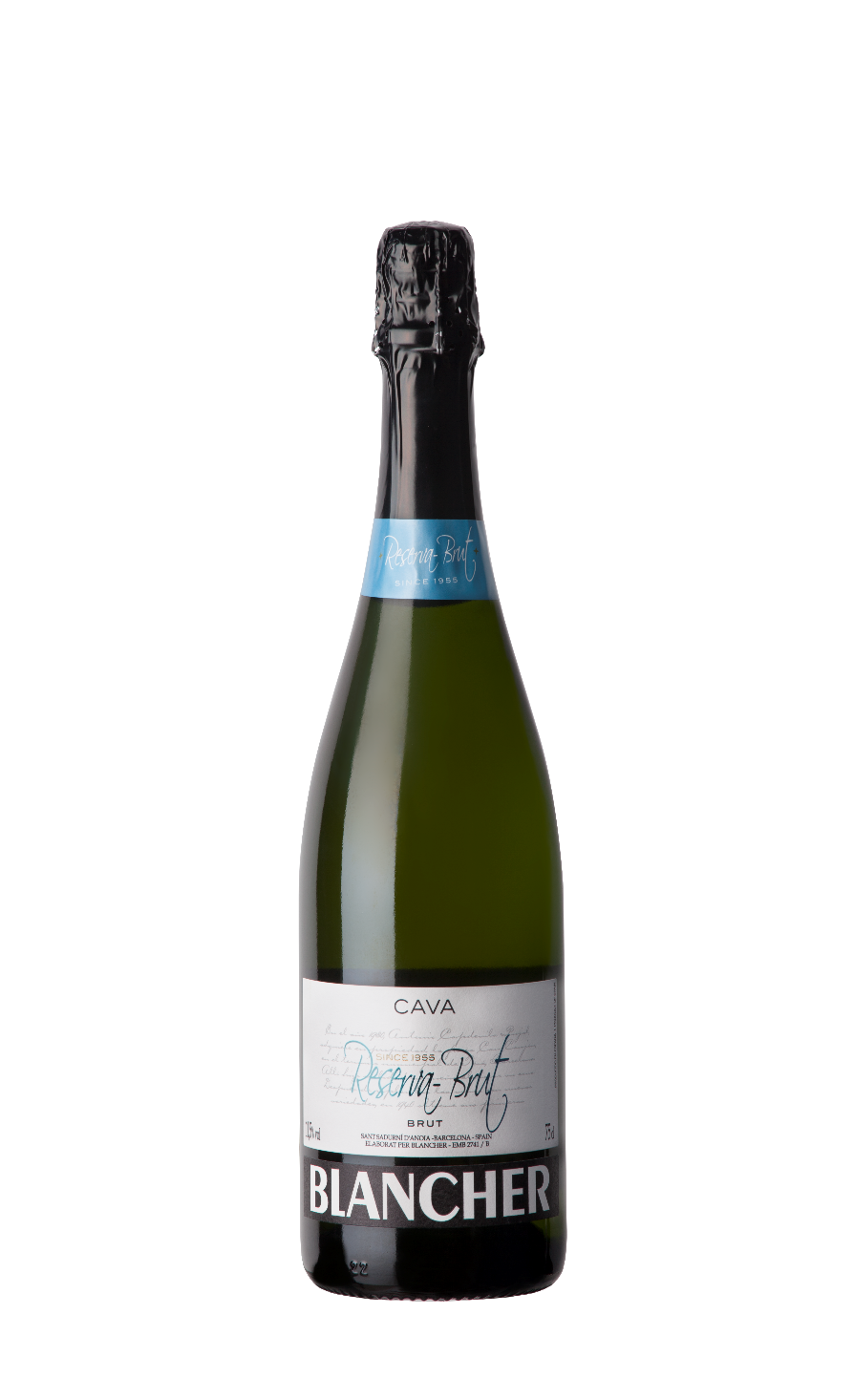 Region:Penedes(Cataluña)Grapes: Macabeo, Xarello, Parellada.Ageing: 16 months.Tasting Notes: Pale yellow colour with golden reflections. Fine bubbles with a good crown formation. Fresh nose with aromas of white fruit and almond background.Food Pairings: Ideal for pasta with sauce and rice. Pair with meats, fish plates and rices.